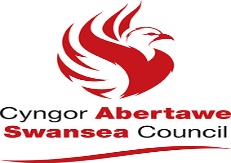 	SAFEGUARDING CHILDREN IN SWANSEA SCHOOLSModel Safeguarding and Child Protection Policy for SchoolsAugust 2023ContentsIntroduction…………………………………………………………………………………………………….……….page 3Model Policy………………………………………..……………………………………………………………page 5 – 17Appendix A – DSP Roles and Responsibilities………………………………………………………….page 18Appendix B – Roles and Responsibilities for Governing Bodies ……………………………….page 22Appendix C – Definitions ………………………………………………………………………………………..page 24Appendix D – Abuse of Trust ………………………………………………………………………………….page 30Appendix E – Professional Abuse Strategy Meeting Process ………………………………….page 32Appendix F – All Wales Practice Guides ………………………………………………………………..page 33IntroductionThis revised policy comprises a model safeguarding and child protection policy for schools and additional reference information as appendices.Pages 5 to 15 is a model safeguarding and child protection policy & pages 16 to 31 appendices (additional information); to be personalised & adopted by governing bodies for use in all schools. These documents have been amalgamated for ease of use.Teachers and non-teaching staff within Swansea schools must recognise their legal duties under part 7 of the Social Services and Wellbeing (Wales) Act 2014, S28 of the Children Act 2004, S175 Education Act 2002 & Keeping Learners Safe 2022 and take seriously their responsibilities to protect and safeguard the interests of all children. Part 7 Of the Social Services and Wellbeing (Wales) Act 2014 places a duty on ‘relevant partners’ and the relevant youth offending team to inform a local authority of a child at risk in specified circumstances and for ‘relevant partners’ to inform the local authority of an adult at risk in specified circumstances. Section 28 of the Children Act 2004 places a duty on local authorities and their partner agencies to “safeguard and promote the welfare of children”. In addition, section 175 of the Education Act 2002 requires local authorities to have “arrangements for exercising their functions with a view to safeguarding and promoting the welfare of pupils. Schools should provide a safe and stable environment for children and young people and can teach them about staying safe and how to speak up if they have worries or concerns”.The local authority recognises that effective safeguarding and child protection work requires sound, robust and secure procedures, good inter-agency co-operation and a workforce that is competent and confident in responding to situations.This policy document provides the basis for good safeguarding practice within schools in Swansea. The policy will be subject to review on an annual basis or as changes arise in key legislation. This document should be read in conjunction with Keeping Learners Safe; Wales Safeguarding Procedures and the Social Services and Wellbeing (Wales) Act 2014 section 7 Guidance Volumes 5 & 6 on handling individual cases  and is in keeping with other relevant national procedures and reflects what the local authority considers to be safe and professional practice in this context. Child Protection must be considered within professionals’ wider “safeguarding” responsibilities that include a duty to co-operate under the Children Act 2004 as well as the duty to report children and adults ‘at risk’ under the Social Services and Wellbeing (Wales) Act 2014.All schools, Pupil Referral Units, and other educational settings in Swansea have a designated member of staff with responsibility for co-ordinating action on safeguarding and child protection. This person also provides a source of expertise and advice for all staff. This person is known as the Designated Safeguarding Person (DSP) and should be known by name and visually recognisable to all staff, volunteers, pupils, parents & carers. All settings should use information leaflets, posters, pictures and school planners to promote this safeguarding information to staff, pupils and parents/carers.Teaching and non-teaching staff have a crucial role to play in recognising, recording and reporting indicators of possible abuse or neglect to the Designated Safeguarding Person (DSP). The DSP will then similarly refer and liaise with Child & Family Services/Single Point of Contact. August 2023IntroductionPontybrenin Primary school fully recognises the contribution it makes to safeguarding and child protection.There are three main elements to our policy:Prevention through the teaching and pastoral support offered to pupilsProcedures for identifying and reporting cases, or suspected cases, of abuse. Because of our day to day contact with children school staff are well placed to observe the outward signs of abuse,Support to pupils who may have been abusedOur policy applies to all staff, governors, visitors, volunteers (including parent volunteers) and contractors working in the school. Our school will annually review the policy and is committed to following any new guidance. This policy should be read in conjunction with all associated legislation, policy and guidance including:Social Services and Wellbeing Act 2014Keeping Learners Safe 2022Working Together to Safeguard People 2015Wales Safeguarding Procedures 2019All Wales Practice Guides – See Appendix All Wales Practice Guides - Safeguarding WalesSafeguarding StatementThe Governors and staff of Pontybrenin Primary school are fully committed to adhering to section 175 of the Education Act, 2002, which requires Local Authorities and Governing Bodies of maintained schools and institutions to have arrangements for exercising their functions with a view to safeguarding and promoting the welfare of children.  The Governing Body of                      Pontybrenin Primary school responds to the objective of keeping children and young people safe by:-Creating and maintaining a safe learning environment for children and young people;Identifying where there are child wellbeing concerns and taking action to address them, where appropriate, in partnership with other agencies; Ensuring that children are listened to if they are expressing concerns; and The development of children’s understanding, awareness and resilience through the curriculum.The Governing Body recognises that achieving this objective requires a system designed to:Prevent unsuitable people from working with children and young people;Promote safe practice and challenge poor and unsafe practice;Identify incidents in which there are grounds for concern about a child’s welfare, and initiate or take appropriate action to keep them safe; andContribute to effective partnership working between all those involved in providing services for children and young people.Governors and staff in Pontybrenin Primary school will work together with other agencies in order to achieve the above objective.At Pontybrenin Primary school  the health, safety and wellbeing of all children is of paramount importance.  Parents send their children to school each day with the expectation that the school will provide a secure environment in which their children can thrive. The Governing Body and school staff, therefore, make every effort to ensure that this expectation becomes a reality.  In order to do this, and acknowledging the scope of safeguarding, a wide range of measures and policies have been put in place.  Pontybrenin primary school recognises the value of early intervention and prevention services in order to safeguard and promote the wellbeing of children. We are committed to working collaboratively with families and early intervention services. It is essential that regular communication with families is maintained to identify, as early as possible, when other services may be able to offer support. The Governing Body and school staff will work with families to make appropriate and timely referrals for early intervention services.PreventionWe recognise that high self-esteem, confidence, supportive friends and good lines of communication with a trusted adult helps to safeguard pupils. At Pontybrenin Primary school we acknowledge our safeguarding responsibilities to prevent impairment of health and development of pupils and ensure they receive safe and effective care. This is why we ensure that safeguarding features throughout all our school policies and procedures.In addition, the school will therefore:Establish and maintain an ethos where children feel secure and are encouraged to talk, and are listened toEnsure children know that there are adults in the school whom they can approach if they are worried or in difficultyInclude in the curriculum, activities and opportunities for Personal Social Education (PSE) which equip children with the skills they need to stay safe from abuse and to know to whom to turn for helpEnsure personalised and age appropriate delivery of the Wales statutory Relationship and Sexuality Education (RSE) curriculumConfidentialityConfidentiality issues need to be understood if a child makes a disclosure that they are being harmed. A child may only feel confident to confide in a member of staff if they feel that the information will not be communicated to anyone else. However, education staff have a professional responsibility to share relevant information about the protection of children with the statutory agencies when a child is experiencing harm.It is important that each member of staff deals with this sensitively and explains to the child that they must inform the appropriate people who can help the child, but that they will only tell those who need to know in order to be able to help. They should reassure the child throughout. Be aware that it may well have taken significant courage on their part to disclose the information and that they may also be experiencing conflicting emotions, involving feelings of guilt, embarrassment, disloyalty (if they are being harmed by someone close) and hurt.Please remember the pastoral responsibility of the education service. Ensure that only those with a professional involvement, e.g. the Designated Safeguarding Person (DSP), the deputy DSP and the head teacher, have access to the child protection records. At all other times they should be kept securely locked and separate from the child’s main file or where electronic systems such as my concern are used, appropriate restrictions in place to ensure confidentiality.Access to safeguarding information in a school setting should be provided on a need to know basis in the interest of safeguarding children. The Designated Safeguarding Person (DSP) in this school is: Philip WilliamsThe Deputy DSP is: Bethan JonesProceduresThese should be followed in the event of a child protection disclosure/concern.We will follow the Wales Safeguarding Procedures that have been endorsed by West Glamorgan Safeguarding Board. The school will:Ensure it has a Designated Safeguarding Person (DSP) who has undertaken the appropriate training. This person is Philip WilliamsRecognise the role of the DSP and arrange support and training at higher levels in accordance with their level of responsibility. Ensure every member of staff and every governor knows:
the name of the DSP and their role and the designated  governor for child protection
that they have an individual responsibility for reporting child protection concerns using the proper channels and within the timescales agreed within Wales Safeguarding Procedures.
how to take forward those concerns where the DSP is unavailable.
Ensure that members of staff are aware of the need to be alert to signs of abuse and know how to respond to a child who may disclose abuse
Ensure that parents have an understanding of the responsibility placed on the school and staff for safeguarding and child protection by setting out its obligations in the  school prospectusEnsure all staff undertake any agreed local authority child protection and safeguarding awareness training relevant to their roleProvide a child protection and safeguarding briefing at least termly for all staff so that they know:
their personal responsibilitythe agreed local proceduresthe need to be vigilant in identifying cases of abusehow to support a child who discloses abuseany new child protection issues or changes in procedures
Notify local social services if:
a child on the child protection register is excluded either for a fixed term or permanentlyif there is an unexplained absence of a child on the child protection register of more than two days duration from school (or one day following a weekend)
Work to develop effective links with relevant agencies and co-operate as required with their enquiries regarding safeguarding and child protection mattersAttend strategy meetings, initial/review child protection conferences and core groups (including the submission of written reports to the conferences)Write a safeguarding report for individual pupils subject to child protection conference to share with family members (as appropriate) and the conference chair within specified timescalesContribute and be responsible for school actions within children’s care and support protection plans, safety plans and care and support plans and wellbeing plans as appropriate
Keep comprehensive records of concerns about children (noting the date, event and action taken), even where there is no need to refer the matter to social services or other external agency
Ensure all records are kept securely
Adhere to the procedures set out in the Welsh Government statutory guidance ‘Keeping Learners Safe’.Ensure that safe recruitment and selection procedures are followed and appropriate training is accessed
Designate a governor for safeguarding and child protection who will oversee the school’s safeguarding and child protection policy in practiceMaking a report/referral to Children’s ServicesWhen there are concerns of a child protection nature, reports must be made via telephone in the 1st instance on 01792 635700 (Swansea), your telephone report should be followed up within 24 hours on a Practitioner Request Form, this to be submitted via email to the Single Point of Contact – singlepointofcontact@swansea.gov.uk (Swansea).For concerns regarding a child who may be ‘at risk’ or in need of care and support a practitioner request form can be submitted without a prior telephone call. All SPOC reports/referrals will be screened and may be allocated for assessment or transferred to the Early Help Hub for discussion and consideration of the most appropriate offer of support.For concerns outside of office hours e.g. parents evenings, trips away etc telephone contact can be made to the Emergency Duty Team (EDT) on  01792 775501  (Swansea) and followed up with a written report form submitted to the SPOC / IIAA team within 24 hours. Should a social worker not be available on this number, a child protection concern must be passed directly to the police on 999. A child protection report must not be left until the next working day.Definitions of child abuse, protecting children in specific circumstancesThe definitions of abuse are found in the Wales Safeguarding Procedures but can also be found for easy reference in appendix C, Definitions and Indicators of Child Abuse.Our school acknowledges that some children can be more vulnerable to abuse and we have specific child protection duties and responsibilities in relation to these. The specific circumstances are outlined in more details in Chapter 4 of the Welsh Government Keeping Learners Safe 2022 statutory guidance. Dealing with a disclosure made by a childReceiveListen carefully to what is being said, without displaying shock or disbelief. Accept what is said. Do not let your past experience of this child allow you to pre-judge or invalidate their disclosureDo not attempt to investigate the disclosure. Your duty will be to listen to what is being said and to pass that information onReassureProvide the child with plenty of re-assurance. Always be honest and do not make promises you cannot keep, for example: “I’ll stay with you,” or, “Everything will be all right now.”Alleviate guilt, if the child refers to it.  For example, you could say: “You’re not to blame. This is not your fault.”Do not promise confidentiality. You will be under a duty to pass the information on and the child needs to know thisReactYou can ask questions and may need to in certain instances. However this is not an opportunity to interrogate the child and go into the territory of in depth and prolonged questioning. You only need to know the salient points of the disclosure that the child is making.  Any questions must be open and not leadingDo not criticise the alleged perpetrator as the child may still have a strong emotional attachment to this personDo not ask the child to repeat their allegation to another member of staff. If they are asked to repeat it they may feel that they are not being believed and / or their recollection of what happened may changeRecordTake notes as soon as it is practical to do so. Record the actual words spoken by the child – do not re-translate them into adult terminology or try to make sense of the structure of what was said. Do not be offended by any offensive language or words used to describe the abuseEnsure your name, the time and date is on your notes and do not destroy them in case they are required by a court(name of school) uses (name of software e.g. My Concern) to record safeguarding and child protection issues and concernsIf you are able to do so then draw a diagram to indicate the position of any visible injury but do not ask the child to remove any clothing for this purposeRecord statements and observable things, rather than your interpretationsDo not make assumptions
Final Steps
Once you have followed the above guidelines, pass the information on immediately to the DSP. They will then have a number of options open to them, including contacting the local Social Services Team to seek their advice as to what should happen nextManaging allegations against adults who work with childrenIn the event of a child protection allegation being made against a member of staff, the person in receipt of that allegation must immediately pass details of the concern to the Headteacher or in their absence a member of staff with Headteacher responsibilities. The Headteacher will then contact the LA Education Safeguarding Officers – Lisa Collins on 01792 637148/07827 822700 or Simon Burman-Rees on 07500 102191/07984 578686 – to discuss the next steps in accordance with statutory guidance and local arrangements.  If a potential child protection allegation is made against the Headteacher the member of staff in receipt of that allegation must contact the Chair of Governors or the LA Education Safeguarding Officer on 01792 637148/07827 822700. If the Chair of Governors receives the report they must then contact the LA Education Safeguarding Officers – Lisa Collins on 01792 637148/07827 822700 or Simon Burman-Rees on 07500 102191/07984 578686 If the Education Safeguarding Officers or other designated officer is unavailable, allegations should be referred directly to SPOC on 01792 635700.In addition, the local the Social Services SPOC team, 01792 635700 will be able to advise when these situations arise.Sometimes, allegations made against staff will trigger a safeguarding response in accordance with Part 5 Wales Safeguarding Procedures and a Professional Abuse Strategy Meeting will be held. Abuse of position of trust - See Appendix D – Abuse of TrustPASM process – see Appendix ESupporting the child at riskChild abuse is devastating for the child/ren and can also result in distress and anxiety for staff who become involved. We recognise that children who are at risk, suffer abuse, harm or witness violence may be deeply affected by this. Pontybrenin Primary school may be the only stable, secure and predictable element in the lives of children at risk.  When at school children may not be able to regulate their emotions appropriately and their behaviour may become challenging or withdrawn. Nevertheless, the school will endeavour to support the child through:Recognising behaviour as a communication of their wellbeingApplying emotional regulation strategies in accordance with the school’s behaviour policyUnderstanding the impact of adverse childhood experiencestaking all concerns and disclosures seriouslynominating a link person who will keep all parties informed and be the central point of contact. responding sympathetically to any request from pupils or staff for time out to deal with distress or anxietymaintaining confidentiality and sharing information on a need-to-know basis only with relevant individuals and agencieskeeping records and notifying Social Services if appropriate as soon as there is a recurrence of a concernstoring records securelyoffering details of helplines, counselling or other avenues of external supportcooperating fully with relevant statutory agenciesproviding nurture and wellbeing support in accordance with their individual wellbeing needs.Where a member of staff is the subject of an allegation made by a pupil, separate link people will be nominated to avoid any conflict of interestThe content of the curriculum encourages self-esteem and self-motivation as outlined in Chapter 2 of the Welsh Government ‘Keeping Learners Safe 2022’ Statutory guidance.promote a positive, supportive and secure environmentgive pupils a sense of being valued The school will support positive behaviour strategies aimed at supporting vulnerable pupils in the school; we recognise that some children actually adopt harmful behaviours and that these children must be referred on for appropriate support and intervention.The school will  ensure that they have an appropriate policy to support children to regulate their behaviour and school response to behaviour must be proportionate to their experiences. Pontybrenin primary school will;Ensure all staff will agree on a consistent approach which focuses on the behaviour of the the child but does not damage the pupil’s sense of self-worthLiaise with other agencies who support the child such as Social Services, Child and Adolescent Mental Health Services, the Educational Psychology Service, Behaviour Support Services, the Education Welfare Service and advocacy services as well as early intervention and prevention services (Early Help Hubs)When a child on the Child Protection Register leaves the school, in addition to the standard transfer of information to the new school, the DSP will make immediate contact with the DSP in the new school in order to inform them that the child is on the Child Protection register. If the child is moving in to the area from another local authority, the Social Worker (Care and Support Protection Plan Coordinator) will inform the relevant local authority department and request a transfer in conference within 3 days. The DSP must share all child protection records held by the school with the receiving DSP in accordance with Welsh Government Circular 10/2006. In addition children on the child protection register or subject to statutory interventions, moving schools through transition or managed move arrangements, the DSP should ensure the receiving DSP is fully informed of those interventions and the responsibilities of the school as set out in Care and Support/Protection Plans. Use of physical intervention Our policy on physical intervention is set out in the document Physical intervention interim Guidance 2023  and is reviewed annually by the governing body and is consistent with the Welsh Government guidance on Safe and effective intervention – use of reasonable forceand searching for weapons 097/2013 and the Welsh Government Reducing Restrictive Practices Framework.Physical PunishmentThe Children (Abolition of Defence of Reasonable Punishment) (Wales) Act 2020 came into force on 21 March 2022. It does not create a new criminal offence, but it abolishes a defence of “reasonable punishment” in the existing criminal offences of assault and battery against a child.  Physical punishment includes smacking, hitting, slapping, shaking or otherwise punishing a child using physical force. The change means all physical punishment of children will be illegal in Wales, including by parents, carers and anyone acting in loco parentis in any setting in Wales. Our school is required to work within the law by reporting any witnessed incidents of physical punishment and working with statutory services and police where appropriate to support families when a disclosure is received relating to physical punishment or other kinds of harm. Violence Against Women, Domestic Abuse & Sexual Violence (VAWDASV)/Operation EncompassPontybrenin Primary school are aware of the domestic abuse legislation in Wales – Violence Against Women, Domestic Abuse & Sexual Violence (Wales) Act 2015 as well as the Home Office guidance under the Domestic Abuse Act 2021 where children living with domestic abuse should be considered victims. We recognise that pupils living in domestically abusive situations are likely to be suffering trauma, may be feeling scared or nervous and are less likely to achieve in the same way as pupils not living in such circumstances. Our school is committed to responding to such pupils with child protection and safeguarding policies in mind.Our school works closely with South Wales Police officers to respond to pupils who may have experienced domestic abuse at home under Operation Encompass processes. If police officers attend a dwelling where domestic abuse is identified and children are in attendance or recorded as living at the address they will submit an operation encompass report to the child’s school the following morning. The report contains details of the alleged perpetrator and victim alongside a brief summary of the reason for police contact. The purpose of this report is to allow schools to understand why pupils may be feeling worried and or low and provide appropriate wellbeing and nurture support at the time when it is most needed. To find out more about Operation Encompass click: Home : Operation EncompassReviewThis policy and Appendices will be reviewed and ratified annually at a full governing body meeting and recorded in the minutes.  In preparation for this review, the DSP may wish to provide the Governing Body with information on the following:-changes to Safeguarding and Child Protection procedures;training undertaken by all staff and governors in the preceding 12 months;the number of incidents of a Child Protection nature which arose in the school within the preceding 12 months (without details or names);where and how Child Protection and Safeguarding appear in the curriculum;lessons learned from cases.ComplaintsThe school has in place a Complaints Procedure, which is based on the model included in Welsh Government Circular: 011/2012, Complaints Procedures for School Governing Bodies in Wales. In addition, the complaints procedure contains information for children so that children, staff and the public are able to submit their complaints, in respect of the school, including Safeguarding complaints and concerns that Safeguarding action has not been taken.Signed:Chair of Governors: Lisa Fox	 Date: 10/03/2024.Headteacher: Philip Williams	 Date: 10/03/2024Date for Review: 05/09/24						Appendix AEach school should identify a Designated Safeguarding Person (DSP) with lead responsibility for managing child protection issues and cases. The DSP should know how to recognise and identify the signs of abuse and neglect and know when it is appropriate to make a report to the relevant investigating agencies. The role involves providing advice and support to other staff, making reports to and working with other agencies as necessary. The DSP role is not to investigate allegations, but they must keep the head teacher informed of all child protection issues in the establishment.The DSP need not be a teacher, but must be a senior member of the school’s leadership team with the status and authority within the organisation to carry out the duties of the post, including committing resources to child protection matters, and where appropriate directing other staff. Dealing with individual cases may involve the education welfare officer or other student support arrangements however this area of work remains the responsibility of the DSP.All schools should ensure there is a deputy available to act in the absence of the DSP. In schools which are organised on different sites or with separate management structures, there should be a Designated Safeguarding Person for each part or site. In large organisations, or those with a large number of child protection concerns, it may be necessary to have a number of deputies to deal with the responsibilities.The School must also make arrangements to cover the role of the DSP when that person is unavailable. In all cases, there will be a deputy DSP in place and larger schools may have a team of staff working together who will be expected to deputise for the DSP when necessary.The DSP will take responsibility for the school’s child protection practice, policy, procedures and their own professional development working with other agencies as necessary. The head teacher should ensure that the DSP:is given sufficient time and resources to carry out the role effectively, which should be explicitly defined in the post holder’s job descriptionhas attended enhanced (Group B & C) levels of training including DSP/Named Safeguarding Person training (Group D)has access to appropriate support to undertake the role, including LA officershas time to attend and provide reports and advice to child protection conferences, core groups and other interagency meetings as requiredcontributes and takes responsibility for school actions within a safety or care support and protection planReportsThe DSP should act as a point of contact and a source of support, advice and expertise within the school when deciding whether to make a report by liaising with relevant agencies.The DSP is responsible for making reports about allegations of suspected abuse to the relevant investigating agencies. Where these relate to cases of suspected abuse or allegations of abuse against staff, the responsibility lies with the Head Teacher (or where the allegation is against the Head Teacher the responsibility lies with Chair of governors) and the process is set out in Safeguarding Wales  and Safeguarding Children in Education: handling allegations of abuse against teachers and other staff (009/2014) in the first instance. See Appendix ERecord keepingIt is the responsibility of the DSP to ensure detailed, accurate and secure written records of children are kept where there are safeguarding and child protection concerns. These records are confidential and should be kept separately from pupil records. They should include a chronology of concerns, reports, meetings, phone calls and emails.Where children leave the establishment, the DSP should ensure their child protection file is sent to the new school as soon as possible but transferred separately from the main pupil file.Raising awarenessThe Headteacher/DSP is responsible for ensuring that parents and carers see copies of the child protection & Safeguarding policy. This avoids potential for later conflict by alerting them to the role of the legal requirements of the school and the fact that reports may be made. Many schools include information about this at induction meetings for new parents, in their prospectus and on their website.It is good practice for the DSP to provide an annual briefing and regular updates at staff meetings on any new safeguarding and child protection issues or changes in local/regional/national procedures. This ensures that all staff are kept up-to-date and are regularly reminded of their responsibilities, and the school’s policies and procedures. Regular staff meetings should include safeguarding as a standing agenda item so that awareness remains high.The Headteacher/DSP should liaise with the Designated Governor for child protection, so that the Designated Governor can report on safeguarding issues to the governing body. Reports to the governing body should not be about specific child protection cases, but should review the safeguarding policies and procedures. It is good practice for the designated governor and the DSP to present the report together.The DSP should ensure the school’s child protection & Safeguarding policy is up to date and reviewed annually, and work with the governing body or proprietor regarding this.Policy reviewAs well as the school policy for child protection & safeguarding, there are other policies which have relevance to safeguarding and the DSP may be involved in monitoring the effectiveness of these other policies to ensure the school safeguards its pupils. Other relevant policies may include:attendancebehavior/emotional regulationstaff code of conductanti-bullyingintimate caresafe recruitment and selectione-safetyphysical interventionconfidentialityAcceptable use of ICT and social media policy for parents, pupils and staffRelationship and Sexuality Education PolicyFurther support and guidance on the role of the DSP may be obtained from the Child Protection & Safeguarding Officer Education in the Local Authority. Helpful resources and guidance are also available on Hwb.Child protection and multi-agency trainingIt is the role of the DSP, working with the head teacher, to ensure all staff and volunteers: have access to and understand the school’s child protection policy especially new or part-time staff & volunteers as well as catering and cleaning staff and other auxiliary support staffhave induction and refresher training covering child protection, an understanding of safeguarding issues including the causes of harm, abuse and neglectare able to recognise the signs and indicators of harmknow how to respond effectively when they have concernsknow how to respond to a disclosure appropriatelyknow that they have a responsibility to report any concerns immediately as they ariseRecords should be kept by the DSP of the dates of the training, details of the provider and a record of staff attendance at the training and this information should be made available to the local authority Safeguarding Officer Education.Teachers should receive training in child protection and safeguarding as part of the course of training leading to Qualified Teaching Status (QTS), but this will need to be reinforced by further training, or refresher training, when they are first appointed. The QTS Standards are a set of outcome statements that trainee teachers have to meet which are linked to other publications and statutory requirements as appropriate. Trainees must be able to evidence that they establish a purposeful learning environment for all children where learners feel secure and confident. All Staff should be regularly reminded of the EWC’s code of conduct and its relation to safeguarding practice. Initial Teacher Training Students (trainees) are also required to demonstrate professionalism to ensure that relationships with learners are built on mutual trust and respect, and to recognise that this will help maximise their learning potential. Trainees are expected to evidence this standard by being able to demonstrate knowledge and awareness of the rights and entitlements of all learners, as laid out in the United Nations Convention on the Rights of the Child (UNCRC) and key Welsh Government policies.Other staff and governors should receive training when they are first appointed. All staff who do not have designated responsibility for safeguarding/child protection, including teachers, must undertake suitable refresher training at regular and appropriate intervals thereafter, to keep their knowledge and skills up-to-date.Individual agencies are responsible for ensuring that staff have the competence and confidence to carry out their responsibilities for safeguarding and promoting children’s welfare. West Glamorgan Safeguarding Board will be able to provide advice on the minimum levels of training required by staff to ensure they are able to comply with locally agreed procedures.The purpose of multi-agency training is to achieve better outcomes for children and young people including:a shared understanding of the tasks, processes, principles, and roles and responsibilities outlined in national guidance and local arrangements for safeguarding children and promoting their welfaremore effective and integrated services at both the strategic and individual case levelimproved communications between professionals including a common understanding of key terms, definitions, and thresholds for actioneffective working relationships, including an ability to work in multidisciplinary groups or teamssound decision-making based on information sharing, thorough  assessment, critical analysis, and professional judgement.The DSP should receive prompt training in inter-agency procedures that enables them to work in partnership with other agencies, and gives them the knowledge and skills needed to fulfill their responsibilities. They should also undertake refresher training to keep their knowledge and skills up-to-date.Appendix B                      Governing bodies are accountable for ensuring effective policies and procedures are in place to safeguard and promote the welfare of children and monitoring its compliance with these policies. This responsibility is in accordance Keeping Learners Safe guidance and s175 The Education Act 2002Governing bodies of maintained schools and proprietors of independent schools should ensure that their respective organisations:have effective child protection policies and procedures in place that are:in accordance with Local Authority guidance and locally/regionally agreed interagency proceduresinclusive of services that extend beyond the school day (e.g. boarding accommodation, community activities on school premises, etc.)reviewed at least annuallymade available to parents or carers on requestprovided in a format appropriate to the understanding of children, particularly where schools cater for children with additional needsoperate safe recruitment procedures that take account of the need to safeguard children and young people, including arrangements to ensure that all appropriate checks are carried out on new staff and volunteers who will work with children, including relevant references and DBS checks where appropriateensure that the head teacher and all other permanent staff and volunteers who work with children undertake appropriate training in accordance with the Child Protection and Safeguarding Policy to equip them with the knowledge and skills that are necessary to carry out their responsibilities for safeguarding and child protection effectively, which is kept up-to date by refresher traininggive clear guidance to temporary staff and volunteers providing cover during short-term absences and who will be working with children and young people on the School’s arrangements for safeguarding and child protection and their responsibilitiesensure that the governing body remedies without delay any deficiencies or weaknesses in regard to child protection arrangements that are brought to its attention with support and advice from  the Local Authority’s education safeguarding officerensure that the Designated Safeguarding Person (DSP), the designated governor and the chair of governors undertakes training in inter-agency working that is provided by, or to standards agreed by, the West Glamorgan Safeguarding Board and refresher training to keep their knowledge and skills up to date, in addition to basic safeguarding/child protection training.Designated governorIdentify a Designated Governor for child protection to:take responsibility for child protection mattersensure the governing body reviews the school’s policies and procedures annuallyEnsure that the governing body/proprietor undertakes an annual review of safeguarding policies and procedures and how the above duties have been discharged.While governing bodies have a role in exercising their disciplinary functions in respect of child protection allegations against a member of staff, they do not have a role in the consideration of individual cases which will be investigated under arrangements set out in Safeguarding children in education: handling allegations of professional abuse against teachers and other staff (Welsh Government circular 009/2014) and Part 5 Wales Safeguarding ProceduresHowever, allegations against the Head Teacher must be managed by the Chair of Governors in their role as “line manager” for the Head Teacher. The chair of Governors should access advice and support from the local authority’s Child Protection & Safeguarding Officer in accordance with Keeping Learners Safe 2022. For the governing body to have an effective policy in place and for the Designated Governor to have confidence in their role, it is important for all members of governing bodies to undertake relevant safeguarding and child protection training. This ensures they have the knowledge and information needed to perform their functions and understand their wider safeguarding responsibilities. Other useful information on the role of governors in safeguarding and child protection can also be found on the Governors Wales website.Appendix CWhat is child abuse?Abuse and neglect are forms of maltreatments of a child.  A child is abused and neglected when someone inflicts significant harm, or fails to act to prevent harm.  Children may be abused in a family, or in an institutional or community setting, by those known to them, or more rarely, by a stranger.  A child is anyone who has not yet reached their 18th birthday.  “Children”, therefore, means “children and young people” throughout.  The fact that a child has become 16 years of age and may be living independently does not change their status or their entitlement to services or protection under the Children Act, 1989.Significant harm is defined in legislation as serious ill treatment or the impairment of health and development of a child, compared with that which could be reasonably expected of a similar child.Everybody should:be alert to potential indicators of harm, abuse and neglect;be alert to the risks that abusers may pose to children;share their concerns so that information can be gathered to assist in the assessment of the child’s needs and circumstances;work with agencies to contribute to actions that are needed to safeguard and promote the child’s welfareContinue to support the child and their family.Classifications of Abuse:Physical AbuseSexual AbuseEmotional AbuseNeglectFinancial abuse7Appendix D   Welsh Assembly Government Guidance indicates that all Education staff need to know that inappropriate behaviour with, or towards, children is unacceptable.  In particular, under the Sexual Offences Act, 2003, it is an offence for a person over 18 (for example teacher, youth worker) to have a sexual relationship with a child under 18 where that person is in a position of trust in respect of that child, even if the relationship is consensual.  This applies where the child is in full-time education and the person works in the same establishment as the child, even if he/she does not teach the child.  In the Education Service, all relationships between staff and pupils are founded on trust.  Broadly speaking, a relationship of trust can be described as one in which one party is in a position of trust or influence over the other, by virtue of their work or the nature of their activity.  The individual in the position of trust may have the power to confer advancement or failure.  The relationship may be distorted by fear or favour.  It is vital for all those in such positions of trust to understand the power it gives them over those they care for and the responsibility they must exercise as a consequence.  While such a relationship of trust exists, allowing a relationship to develop in a way that might lead to a sexual relationship is wrong.  A sexual relationship itself will be intrinsically unequal in a relationship of trust, and is therefore unacceptable.  It is also inappropriate since the ‘professional’ relationship of trust would be altered.The Sexual Offences (Amendment) Act, 2000, set out a series of occupations to which the Abuse of Position of Trust laws apply.  This includes anyone working in an educational institution.The primary purpose of the Abuse of Trust provisions is to provide protection for young people aged 16 and 17, who are considered particularly vulnerable to exploitation by those who hold a position of trust or authority in their lives.Subject to a number of limited definitions, it is a criminal offence for a person, in a position of trust, to engage in any sexual activity with a person aged under 18 with whom they have a relationship of trust, irrespective of the age of consent even if the basis of their relationship is consensual. A relationship exists where a member of staff or volunteer is in a position of power or influence over young people aged 16 or 17 by virtue of the work or nature of the activity being undertaken.  The principles apply irrespective of sexual orientation: neither homosexual nor heterosexual relationships are acceptable within a position of trust.  They apply equally to all, without regard to gender, race, religion, sexual orientation or disability.  This is an area where it is very important to avoid any sexual or other stereotyping.  In addition, it is important to recognise that women as well as men may abuse a position of trust.All staff should ensure that their relationships with young people are appropriate to their age and gender, and take care that their language and conduct does not give rise to comment or speculation.  Attitudes, demeanour and language all require care and thought, particularly when members of staff are dealing with adolescent boys and girls.Appendix EAppendix FWales Practice Guides are published within Wales Safeguarding procedures 2019. Safeguarding children from Child Criminal ExploitationSafeguarding children from abuse related to cultural and religious beliefsSafeguarding children who may be traffickedSafeguarding children affected by domestic abuseSafeguarding children from child neglectSafeguarding children from online abuseSafeguarding children where there are concerns about harmful sexual behaviourSafeguarding children who are home educatedSafeguarding children who go missing from home or careSafeguarding children from child sexual exploitationSafeguarding children in relation to the Children (Abolition of Defence of Reasonable Punishment) (Wales) Act 2020Safeguarding children from radicalisation(Last updated: February 2021)